Publicado en Alava el 09/11/2022 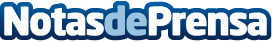 Mármoles del Nervión presenta una nueva colección de encimeras de gran resistencia para cocinasHome Berri, empresa de interiorismo, y Mármoles del Nervión aúnan su experiencia para lanzar este ambicioso proyectoDatos de contacto:Mármoles del Nervión945 39 36 40Nota de prensa publicada en: https://www.notasdeprensa.es/marmoles-del-nervion-presenta-una-nueva_1 Categorias: Interiorismo País Vasco Hogar Construcción y Materiales http://www.notasdeprensa.es